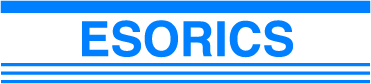 WORKSHOP APPLICATION FORESORICS 2019Title of the Workshop: Duration (maximum 2 days):Draft "Call for Papers", articulating the workshop's scope and topics:Brief summary and justification for the workshop, including anticipated benefits to the ESORICS community:Planned activities:Expected number of participants:Workshop organizers:PC Chair(s):General Chair(s):Workshop deadlines:Submission deadline:Notification to authors:Camera-ready versions:Planned publication of Workshop proceedings:Data of last three years for the workshop (if applicable):2018:Number of submissions:Number of accepted papers:Number of participants:Publication of proceedings:Venue (co-location):2017:Number of submissions:Number of accepted papers:Number of participants:Publication of proceedings:Venue (co-location):2016:Number of submissions:Number of accepted papers:Number of participants:Publication of proceedings:Venue (co-location):Kindly send your application to the Workshop Chair (Joaquin Garcia-Alfaro, jgalfaro@ieee.org) by February 8, 2019.